Italiano IVLook at the pictures below, and work in pairs.  Prepare a presentation (word or Power-Point)in which you describe how life used to be, in relation to family traditions and to living in the countryside.  Remember to compare the past habits you mention with today’s new habits, and provide some examples from things you’ve read, seen or heard from your grandparents.Guidelines: Family (how big were they? Where did they mostly lived? What were the main traditions and habits? Were there any typical customs? What is the difference with today’s typical family?)Living in the countryside (how was it living in the countryside? How populated were small villages?What was life there like? What was they typical farmer’s day like? When and how did this change?  What are the main differences with living in the city? How do people’s lives differ from previous generations?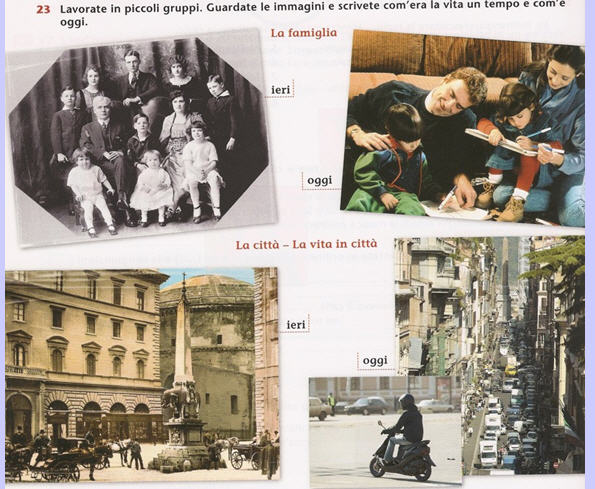 